Отдел по образованию,молодежной политике, культуре и спортуадминистрации Хохольского муниципального районаВоронежской области __________________________________________________________________Приказ«16» марта  2017 г.                                                                           № 127О проведении  XVI районного  фестиваля театральногодетского творчества «Синяя птица»В соответствии с планом работы отдела по образованию, молодёжной политике, культуре и спорту администрации Хохольского муниципального района, на основании положения о XVI районном фестивале театрального детского творчества «Синяя птица»приказываю:Провести  27 марта 2017 года  в 11.00 часов в МКОУ «Хохольский лицей»   XVI районный фестиваль театрального детского творчества «Синяя птица».Утвердить Положение о XVI районном фестивале театрального детского творчества «Синяя птица» (приложение 1), состав оргкомитета, состав жюри (приложение 2) Директорам общеобразовательных школ: Довести настоящий приказ до учительских и ученических коллективов  школ и провести необходимую организаторскую работу по направлению учащихся для участия в фестивале. Для участия в XVI районном фестивале театрального детского творчества «Синяя птица» направить в районный оргкомитет до 1 марта заявки на участие в фестивале и необходимые документы в соответствии с Положением.Обеспечить участие детских театральных коллективов в XVI районном фестивале театрального детского творчества «Синяя птица».4. Директору МКОУ «Хохольский лицей» (Дорош А.А.)4.1. Предоставить для проведения районного фестиваля «Синяя птица»               помещение и необходимое оборудование.5. Директорам общеобразовательных учреждений: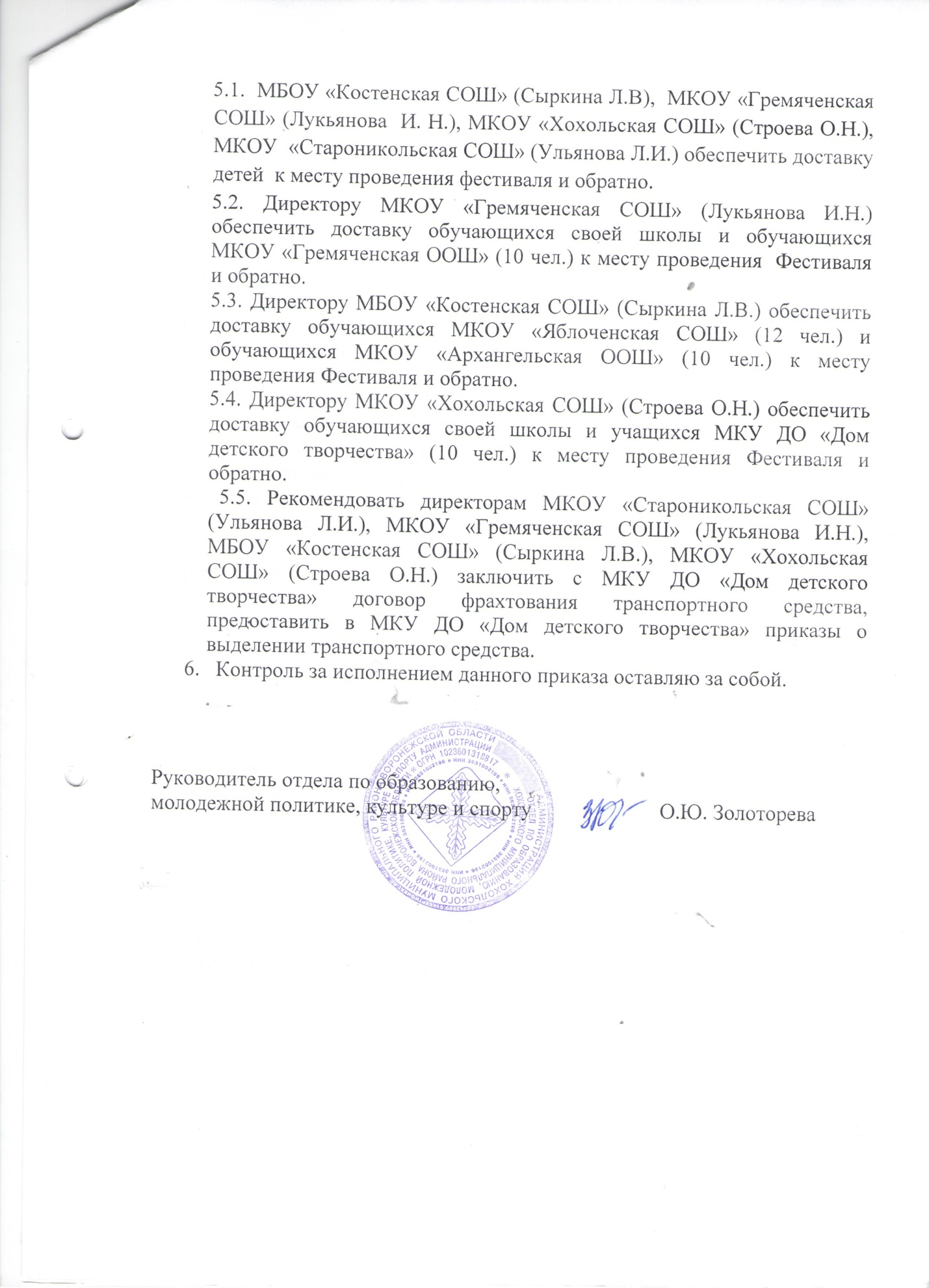 Приложение № 1 к приказу отдела по образованию, молодежнойполитике, культуре и спорту № 127 от 16.03.2017г.ПОЛОЖЕНИЕо районном XVI  фестивале театрального детскоготворчества «Синяя птица»Отдел по образованию, молодежной политике, культуре и спорту администрации Хохольского муниципального района, МКУ ДО «Дом детского творчества» проводят в дни весенних школьных каникул фестиваль театрального детского творчества «Синяя птица».  Цель фестиваля:-Развитие и популяризация детского театрального творчества;-Воспитание чувства любви к прекрасному.Задачи фестиваля:- создание среды творческого общения детских разножанровых коллективов;-развитие творческих способностей  детей;-оказание методической  и практической помощи педагогам, работающим в театральных объединениях..                                              Тема фестиваля: «Театр начинается с детства» (тема выступления свободная).Участники конкурса
Участниками конкурса являются школьные театральные коллективы образовательных  учреждений  Хохольского муниципального района.  Порядок проведения фестиваля:Районный фестиваль проводится в дни весенних каникул (о дате и месте проведения будет сообщено дополнительно).в адрес оргкомитета направляется в срок до 1 марта:Заявка на участие, где указывается учреждение,  общее количество выступающих, название произведения, автор. До 10 марта - программа выступления.Время выступления ограничивается до 20 минут.Можно брать как отдельное произведение, так и сцену, имеющую сюжетное развитие.         Конкурсные требования:При подведении итогов будут учитываться:Литературные качества репертуара;Доступность выбранного произведения пониманию и исполнению детей;Режиссерская трактовка произведения;Актерское мастерство исполнителей;Художественно-декоративное и музыкальное оформление спектакля.                               Подведение итогов и награждение проводится по следующим номинациям:За лучшую режиссерскую работу;(1)За лучшую женскую роль;(2)За лучшую мужскую роль;(2)За лучшее оформление сцены;(1)За лучший костюм;(1)За лучшее музыкальное оформление спектакля (1)За лучшую роль второго плана;(2)Самый юный участник фестиваля (1)Приз зрительских симпатийПриложение № 2 к приказу отдела по образованию, молодежнойполитике, культуре и спорту № 127 от 16.03.2017г.Состав оргкомитета проведения XVI районного фестиваля    театрального  детского творчества «Синяя птица»Попова О.В. – директор МКОУ ДОД  дом детского творчестваЗакандыкина О.В.. – методист МКОУ ДОД  дом детского        творчества;Трепалина Л.В.  – педагог  доп. образования  МКОУ  ДОД  дом детского творчества           Состав жюри  XVI районного  фестиваля  театрального детского  творчества «Синяя птица»1. Колтакова Л.В. – старший  инспектор отдела по образованию, молодежной политике, культуре и спорту                                                                                                                                                 2. Бодякина Т.Н. – педагог-организатор  МКУ «ЦРО»;3. Стародубцева Ирина Владимировна – преподаватель театрального отделения МБОУ ДОД «Хохольская ДШИ»; 4. Сажнева Эльвира Яковлевна – концертмейстер МБОУ ДОД «Хохольская ДШИ».5. Свиридова Татьяна Ивановна – старший  библиотекарь МКУК «ЦКиД»